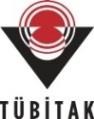 4008- 	Özel Gereksinimli Bireylere Yönelik Kapsayıcı Toplum Uygulamaları Destekleme ProgramıMUVAFAKATNAMETarih: ../../20..Velayetimiz altında bulunan, ........ doğumlu ve ………………….. T.C. Kimlik no’lu ................................................’in Türkiye Bilimsel ve Teknolojik Araştırma Kurumu (TÜBİTAK) tarafından 4008- 	Özel Gereksinimli Bireylere Yönelik Kapsayıcı Toplum Uygulamaları çağrısı kapsamında desteklenen “…………” numaralı ve “……………….. ” başlıklı proje kapsamında düzenlenecek etkinlik ve faaliyetlere katılmasına onay verdiğimi, velisi bulunduğum ................................................’in proje süresince eğitim alanı ve konaklama yerinde proje ekibinin yönlendirme/talimatlarına uyacağını ve karşılaşabileceği kaza, hastalık, vb. riskler ve bu nedenlerden dolayı tıbbi olanlar da dahil olmak üzere kendisine yapılabilecek her türlü müdahalenin sonuçlarını kabul ettiğimi, talimatlara aykırı davranış ve eylemlerinden kaynaklanan sonuç ve zararlardan hiçbir koşulda TÜBİTAK’ın sorumlu tutulmayacağını; beyan, kabul ve taahhüt ederim.Velisinin*Vasisinin***Anne-babanın birlikte velayet sahibi olması durumunda ikisinin de imzası alınmalıdır. **Özel gereksinimli bireyin projeye bağımsız katılımını sınırlayan durumlarda özel gereksinimli bireylere eşlik edecek olan vasilerin bilgilerinin de girilmesi gerekmektedir. Yakınlık derecesi:Yakınlık derecesi:T.C.:Ad Soyad:T.C.:Ad Soyad:Telefon:Telefon:İmza:İmza:Adres:Yakınlık derecesi:T.C.:Ad Soyad:Telefon:İmza:Adres: